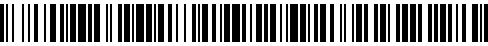 15244/C/2021-HMSUČ.j.: UZSVM/C/11080/2021-HMSUČeská republika - Úřad pro zastupování státu ve věcech majetkovýchse sídlem Rašínovo nábřeží 390/42, 128 00 Nové Město, Praha 2za kterou právně jedná: 	JUDr. Jana Korešová, ředitelka Odboru Hospodaření s majetkem státu Územního pracoviště České Budějovice, na základě Příkazu generálního ředitele č. 6/2019, v platném zněníIČO: 				69797111 (dále jen „převodce“)astatutární město České Budějovicese sídlem: České Budějovice, nám. Přemysla Otakara II. 1/1, PSČ 37001kterou zastupuje: 	Ing. Jiří Svoboda, primátorIČO:		00244732(dále jen „nabyvatel“)uzavírají podle ustanovení § 1746 a § 2055 a násl. zákona č. 89/2012 Sb., občanský zákoník, ve znění pozdějších předpisů (dále jen „zákon č. 89/2012 Sb.“) a podle ustanovení § 22 zákona č. 219/2000 Sb., o majetku České republiky a jejím vystupování v právních vztazích, ve znění pozdějších předpisů (dále jen „zákon č. 219/2000 Sb.“), tutoSMLOUVU O BEZÚPLATNÉM PŘEVODU VLASTNICKÉHO PRÁVA K NEMOVITÉ VĚCIč. 179/21-UZSVM/C/10645/20-ŠmČl. I.Česká republika je vlastníkem níže uvedených nemovitých věcí:pozemek p. č. 2014/7, druh pozemku: ostatní plocha, způsob využití: jiná plocha,pozemek p. č. 2014/89, druh pozemku: ostatní plocha, způsob využití: ostatní komunikace,pozemek p. č. 2014/90, druh pozemku: ostatní plocha, způsob využití: zeleň,pozemek p. č. 2014/91, druh pozemku: ostatní plocha, způsob využití: jiná plocha,pozemek p. č. 2014/92, druh pozemku: ostatní plocha, způsob využití: jiná plocha,zapsané na LV č. 60000 pro katastrální území České Budějovice 2, obec České Budějovice, v katastru nemovitostí vedeném Katastrálním úřadem pro Jihočeský kraj, Katastrální pracoviště České BudějoviceÚřad pro zastupování státu ve věcech majetkových je na základě zákona č. 320/2002 Sb., o změně a zrušení některých zákonů v souvislosti s ukončením činnosti okresních úřadů, v platném znění, příslušný s převáděným majetkem hospodařit, a to ve smyslu § 9 zákona č. 219/2000 Sb.Čl. II.Převodce touto smlouvou bezúplatně převádí nabyvateli vlastnické právo k pozemkům pč. 2014/89, 2014/90,2014/91,2014/92 a k pozemku 2014/141 o výměře 649m2, který byl geometrickým plánem č. 4724-31/2021 ze dne 7.3.2021 vypracovaným Danielem Kudláčkem, Sídliště 506, Velešín oddělen z pozemku pč. 2014/7, uvedeného v Čl. I. odst. 1 (dále jen „převáděný majetek“). S rozdělením vyslovil souhlas místně příslušný stavební úřad České Budějovice  dne …….............…. pod. čj. ……...................…. Shora uvedený geometrický plán je nedílnou součástí této smlouvy. Nabyvatel převáděný majetek do svého výlučného vlastnictví přijímá.Vlastnické právo k převáděnému majetku se bezúplatně převádí v souladu s ustanovením 
§ 9 zákona č. 13/1997 Sb., o pozemních komunikacích, ve znění pozdějších předpisů. Na pozemcích se nachází komunikace IV.třídy a komunikační zeleň.Nabyvatel prohlašuje, že se seznámil s faktickým stavem převáděného majetku.Bezúplatný převod převáděného majetku do vlastnictví statutárního města České Budějovice ve smyslu ustanovení § 85 písm. a) zákona č. 128/2000 Sb., o obcích (obecní zřízení), ve znění pozdějších předpisů (dále jen „zákon č. 128/2000 Sb.“), byl schválen Zastupitelstvem statutárního města České Budějovice dne ………. usnesením č. ……..Převáděný majetek je veden v účetní evidenci převodce v hodnotě :Čl. III.Převodce i nabyvatel shodně prohlašují, že jim nejsou známy žádné skutečnosti, které by uzavření této smlouvy bránily.Převodce prohlašuje, že mu není známo, že by na převáděném majetku vázla nějaká omezení, závazky či právní vady, vyjma skutečnosti, že se na převáděném majetku nachází věcné břemeno:Věcné břemeno vstupu, jízdy, oprav a údržby horkovodu a signalizačního kabelu dle GP č. 1428-31/96 a smlouvy ze dne 22.4.1997 pro Teplárnu České Budějovice, a.s.Čl. IV.Vlastnické právo k převáděnému majetku vzniká vkladem do katastru nemovitostí. Právní účinky vkladu nastávají k okamžiku, kdy návrh na vklad došel příslušnému katastrálnímu úřadu. Tímto okamžikem na nabyvatele přecházejí veškerá práva a povinnosti spojená s vlastnictvím a užíváním převáděného majetku.Smluvní strany se dohodly, že návrh na vklad vlastnického práva do katastru nemovitostí podává převodce, a to bez zbytečného odkladu. Pokud by příslušným katastrálním úřadem byl návrh na vklad vlastnického práva k převáděnému majetku dle této smlouvy pro nabyvatele pravomocně zamítnut, účastníci této smlouvy se zavazují k součinnosti směřující k naplnění vůle obou smluvních stran.Čl. V.Tato smlouva je uzavřena a nabývá platnosti okamžikem podpisu poslední smluvní stranou.Tato smlouva nabývá účinnosti dnem jejího uveřejnění v registru smluv v souladu se zákonem č. 340/2015 Sb., o zvláštních podmínkách účinnosti některých smluv, uveřejňování těchto smluv a o registru smluv (zákon o registru smluv), ve znění pozdějších předpisů (dále jen „zákon č. 340/2015 Sb.“).Převodce zašle tuto smlouvu správci registru smluv k uveřejnění bez zbytečného odkladu, nejpozději však do 30 dnů od uzavření smlouvy. Převodce předá nabyvateli doklad o uveřejnění smlouvy v registru smluv podle § 5 odst. 4 zákona č. 340/2015 Sb., jako potvrzení skutečnosti, že smlouva nabyla účinnosti.Pro účely uveřejnění v registru smluv smluvní strany navzájem prohlašují, že smlouva neobsahuje žádné obchodní tajemství.Smluvní strany berou na vědomí, že jsou svými projevy vázány od okamžiku podpisu této smlouvy.Smluvní strany se dohodly, že není-li v této smlouvě stanoveno jinak, řídí se práva a povinnosti smluvních stran zákonem č. 89/2012 Sb. a zákonem č. 219/2000 Sb.Smluvní strany se dohodly, že jakékoli změny a doplňky této smlouvy jsou možné pouze písemnou formou, v podobě oboustranně uzavřených, vzestupně číslovaných dodatků smlouvy.Poplatkové povinnosti spojené s touto smlouvou nese nabyvatel.Tato smlouva je vyhotovena ve třech stejnopisech. Každá ze smluvních stran obdrží po jednom vyhotovení. Jedno vyhotovení bude použito k zápisu vlastnického práva vkladem do katastru nemovitostí. Nedílnou součástí této smlouvy je doložka dle zákona č. 128/2000 Sb.,o obcích (obecní zřízení), ve znění pozdějších předpisů (dále jen „zákon č. 128/2000 Sb.“).Smluvní strany výslovně souhlasí s tím, aby tato smlouva ve svém úplném znění byla zveřejněna v rámci informací zpřístupňovaných veřejnosti prostřednictvím dálkového přístupu. Smluvní strany prohlašují, že skutečnosti uvedené v této smlouvě nepovažují za obchodní tajemství ve smyslu ustanovení § 504 zákona č. 89/2012 Sb., a udělují svolení k jejich užití a zveřejnění bez stanovení jakýchkoli dalších podmínek.Smluvní strany prohlašují, že tuto smlouvu uzavřely svobodně a vážně, nikoliv z přinucení nebo omylu. Na důkaz toho připojují své vlastnoruční podpisy.DOLOŽKAke Smlouvě o bezúplatném převodu vlastnického práva k nemovité věcič.179/21-UZSVM/C/10645/20-Šmosvědčující platnost právního jednání dle § 41 zákona č. 128/2000 Sb., o obcích (obecní zřízení), ve znění pozdějších předpisů (dále jen „zákon č. 128/2000 Sb.“)Statutární město České Budějovice ve smyslu § 41 zákona č. 128/2000 Sb. potvrzuje, že u právních jednání obsažených ve Smlouvě o bezúplatném převodu vlastnického práva k nemovité věci č. 179/21-UZSVM/C/10645/20-Šm byly ze strany města splněny veškeré zákonem č. 128/2000 Sb., či jinými obecně závaznými předpisy stanovené podmínky ve formě předchozího zveřejnění, schválení či odsouhlasení, které jsou obligatorní pro platnost tohoto úkonu. Bezúplatný převod pozemků pč. 2014/89, 2014/90,2014/91,2014/92 a k pozemku 2014/141 o výměře 649m2, který byl geometrickým plánem č. 4724-31/2021 ze dne 7.3.2021 v katastrálním území České Budějovice 2 z vlastnictví České republiky – Úřadu pro zastupování státu ve věcech majetkových do vlastnictví statutárního města ČeskéBudějovice byl schválen na zasedání Zastupitelstva města České Budějovice dne …………. pod usnesením č. ………….. .Tato doložka tvoří nedílnou součást výše citované smlouvy.V Českých Budějovicích dne				Ing. Jiří Svoboda			primátorParcelaÚčetní hodnotav Kč2014/14125 960,-2014/8951 240,-2014/903 640,-2014/9114 440,-2014/92760,-V Českých Budějovicích dne V Českých Budějovicích dne...…………………………………..………Ing. Jiří Svobodaprimátor(nabyvatel)